No Toy Bag? No Routine? No Problem! Language is Free and Everywhere
Gather information on habits and behaviors during daily routines.Tell me what happens in your day from the moment you wake up to the moment you go to bed.What is one thing you do the same every day, even if the time is different?What is your favorite moment to share with your child? How do you feed him? What do you say?What does it look like to get ready to go somewhere?Joint plan with the family to focus on their goals and their language.Capitalize first on what the family is already doing and then how language can naturally fit into other situations.Be careful not to change the activity. Rather point out natural opportunities for parents to talk to their child during the day.Discuss what can be done to have the child participate in the routine and language.Does the family want you to give them examples of a routines and language?Practice to be sure everyone is on the same page and the parent feels comfortable with the routine and language they chose. Ask the parents if they would like you to model the routine, using their actions and language.Give the parent the opportunity to practice the routine and ask any questions.Reflect to give the family action steps that are natural and doable for them, even when you’re gone. What is the family’s comfort level with what they chose, planned and practiced?Does the family see value in the routine discussed?Does the family understand how language development is related to routines?Does the family feel comfortable discussing progress during the next session? 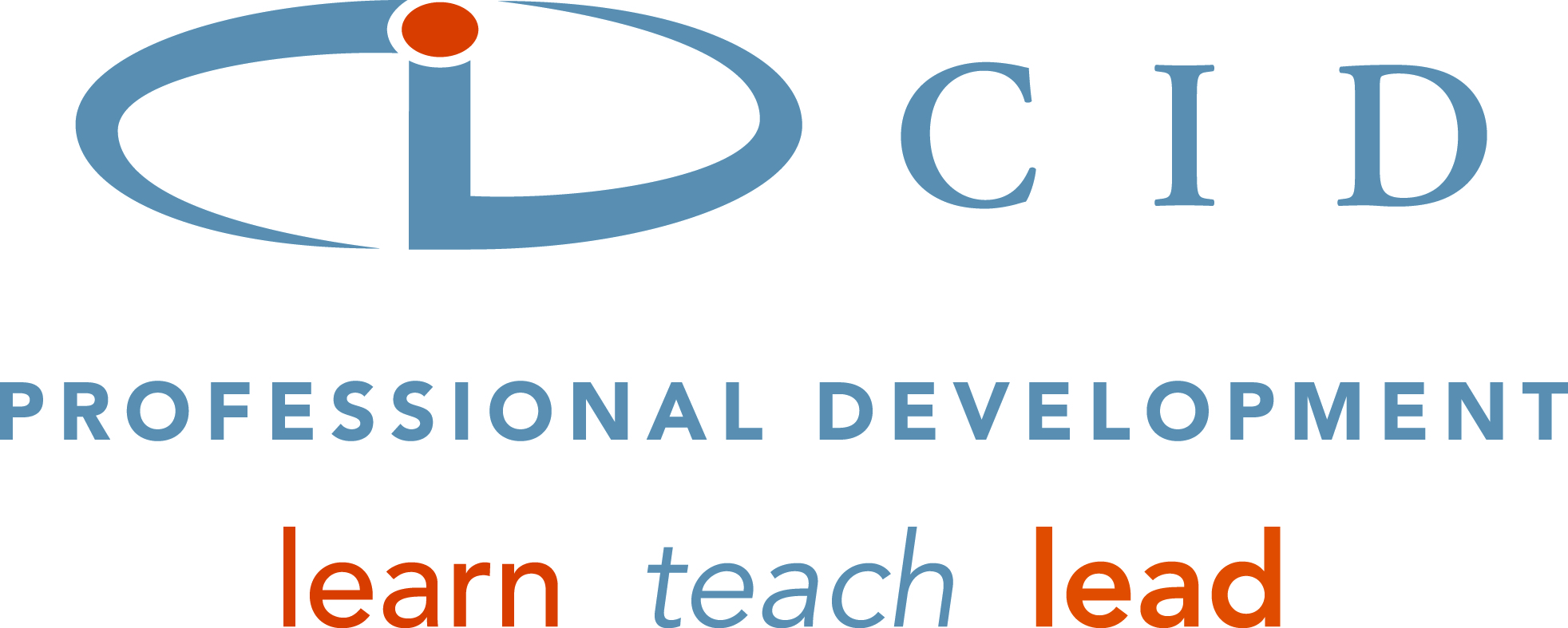 cid.edu/professionals